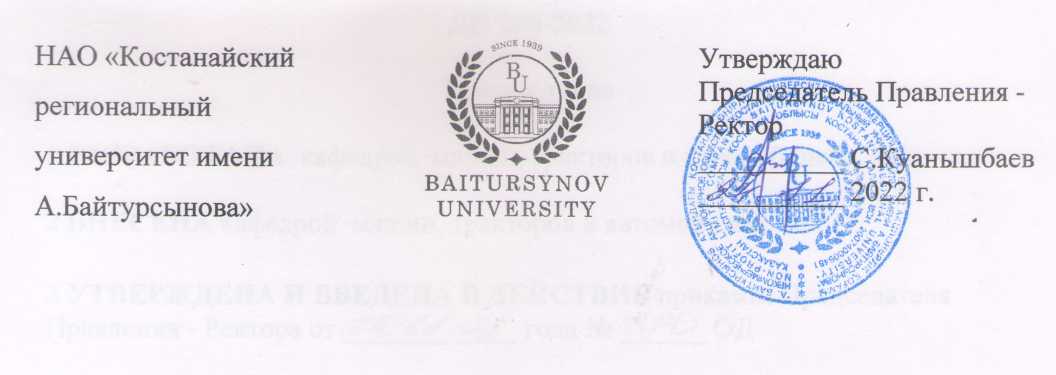 ДОЛЖНОСТНАЯ ИНСТРУКЦИЯМЕТОДИСТ ОФИСА РЕГИСТРАТОРАДИ 274 - 2022КостанайПредисловие1 РазработанА  Офисом Регистратора2 ВНЕСЕНА Офисом Регистратора3 УтвержденА и введенА в действие приказом Председателя Правления - Ректора от 24.11.2022 года № 380 ОД4 Разработчик: Н.Божевольная – и.о. начальника Офиса Регистратора5 Эксперты:Е.Исакаев –  проректор по академическим вопросам, кандидат биологических наук; Е.Книга – начальник отдела управления персоналом. 6 Периодичность проверки					3 года7 ВВЕДЕНА ВЗАМЕН: ДИ 109-2020 Должностная инструкция. Главный специалист отдела регистрации,  ДИ 110-2020 Должностная инструкция. Старший специалист отдела регистрации, ДИ 111-2020 Должностная инструкция. Специалист отдела регистрацииНастоящая должностная инструкция не может быть полностью или частично воспроизведена, тиражирована и распространена без разрешения Председателя Правления-Ректора НАО «Костанайский региональный университет имени А.Байтурсынова».© Костанайский региональный университет имени А. Байтурсынова, 2022СодержаниеГлава 1. Область применения1. Настоящая должностная инструкция определяет и устанавливает требования к деятельности методиста Офиса Регистратора НАО «Костанайский региональный университет имени А.Байтурсынова», регламентирует его обязанности, права, ответственность и условия для его эффективной деятельности.2. Должностная инструкция разработана в соответствии с действующим законодательством РК, стандартом организации СО 064-2022 Стандарт организации. Порядок разработки, согласования и утверждения положений подразделений и должностных инструкций. Глава 2. Нормативные ссылки 3. Настоящая Должностная инструкция разработана в соответствии со следующими нормативными документами:Трудовой кодекс РК от 23 ноября 2015 г. № 414-V;Закон РК «Об образовании» от 27 июля 2007 г. №319-III;Устав НАО «Костанайский региональный университет имени А.Байтурсынова», утвержденный приказом Председателя Комитета государственного имущества и приватизации Министерства финансов Республики Казахстан от 05 июня 2020 года № 350;СО 081-2022 Стандарт организации. Делопроизводство;ДП 082-2022 Документированная процедура. Управление документацией;СО 064-2022 Стандарт организации. Порядок разработки, согласования и утверждения положений подразделений и должностных инструкций;ПР 074-2022 Правила. Конкурсное замещение вакантных должностей административно-управленческого персонала;ПП 114-2022 Положение. Офис Регистратора.Глава 3. Обозначения и сокращения 4. В настоящей должностной инструкции применяются следующие сокращения: РК – Республика Казахстан;КРУ имени А.Байтурсынова, КРУ, Университет – Некоммерческое акционерное общество «Костанайский региональный университет имени А.Байтурсынова»;ДП – документированная процедура;СО – стандарт организации; ДИ – должностная инструкция;ОУП – отдел управления персоналом;ОР – Офис Регистратора;НОБД – национальная образовательная база данных;ИУП – индивидуальный учебный план;ЦОО – центр обслуживания обучающихся; ОВПО – организация высшего профессионального образования.Глава 4. Общие положения5. Методист Офиса Регистратора относится к категории учебно-вспомогательного персонала.6. Методист Офиса Регистратора назначается на должность на основании приказа Председателя Правления-Ректора Университета по представлению начальника Офиса Регистратора. Освобождение от должности осуществляется в соответствии с трудовым законодательством РК. 7. Методист Офиса Регистратора в своей деятельности руководствуется действующим законодательством РК, Уставом КРУ, нормативными документами и методическими материалами по направлению деятельности, внутренними и организационно-распорядительными документами Университета и настоящей должностной инструкцией.8. Методист Офиса Регистратора подчиняется непосредственно начальнику Офиса Регистратора.Глава 5. ОписаниеПараграф 1.	 Квалификационные требования 9. На должность методиста Офиса Регистратора  назначается лицо, соответствующее следующим квалификационным требованиям:высшее образование;стаж работы в ОВПО не менее 1 года.Параграф 2. Должностные обязанности методистов всех направлений деятельности 10. Методист Офиса Регистратора независимо от направления своей деятельности для выполнения возложенных на него трудовых функций обязан:знать требования нормативно-справочных документов Университета к образовательному процессу, особенности организации и осуществления учебного процесса в Университете;владеть навыками компьютерных технологий и средств обработки данных;участвовать в разработке инструкций в рамках своей деятельности;соблюдать Правила внутреннего распорядка Университета.совместно с трудовым коллективом (представителями работников) обеспечивать на основе принципов социального партнерства разработку, заключение и выполнение коллективного договора, соблюдение трудовой и производственной дисциплины; исполнять поручения Председателя Правления-Ректора, Совета директоров, проректора по академическим вопросам, начальника офиса Регистратора; соблюдать трудовую и исполнительскую дисциплину, Правила внутреннего распорядка, Правила и нормы охраны труда, технику безопасности и противопожарной защиты.Параграф 3. Должностные обязанности методиста-регистратора11. Методист - регистратор для выполнения возложенных на него трудовых функций обязан:знать интерфейс, функциональные возможности и технологию работы с данными в рамках своей деятельности в информационных системах Platonus, НОБД;формировать академические календари и академические группы в информационной системе Platonus;обеспечивать формирование индивидуальных учебных планов обучающихся в информационной системе Platonus; осуществлять контроль и редактирование индивидуальных учебных планов обучающихся; обеспечивать регистрацию обучающихся на дисциплины летнего семестра; вносить данные о признанных результатах формального и неформального обучения в информационную систему Platonus;вносить результаты обучения переведенным / восстановленным обучающимся согласно утвержденных сличительных ведомостей;контролировать процесс ведения истории учебных достижений обучающихся: выставление оценок текущего, рубежного и итогового контролей в информационной системе Platonus;вести учет освоенных кредитов; актуализировать данные по движению контингента в информационной системе Platonus и НОБД;обеспечивать актуальность данных и формировать документы по промежуточной и итоговой аттестации: экзаменационные ведомости, сведения об успеваемости обучающихся (в том числе для назначения стипендии), приложения к дипломам;осуществлять контроль данных обучающихся в представлениях согласно Реестру приказов Офиса-Регистратора;формировать справки и транскрипты обучающихся в модуле «ЦОО» информационной системы Platonus, в отдельных случаях выдавать справки и транскрипты  ;информировать ведомства об отчислении обучающихся, получающих пособия в ГЦВП;предоставлять руководству необходимую информацию в рамках своей деятельности.Параграф 4. Должностные обязанности методиста по изданию и учету приказов 12. Методист по изданию и учету приказов для выполнения возложенных на него трудовых функций обязан:	знать интерфейс, функциональные возможности и технологию работы с данными обучающихся и приказов в  информационной системе Platonus;формировать приказы на основании представлений и требуемых пакетов документов согласно Реестру приказов Офиса-Регистратора; визировать приказы у должностных лиц в соответствии с  Реестром приказов и осуществлять их своевременную регистрацию;осуществлять сканирование и рассылку скан-версий приказов по подразделениям университета;мониторить процесс своевременности издания приказов;своевременно на основании приказов о движении контингента обучающихся вносить изменения в базу данных информационной системы Platinus;регистрировать входящую и исходящую документацию;производить ежегодный отбор и передачу документов на архивное хранение или уничтожение;готовить выписки из приказов;осуществлять ведение рабочих журналов;заверять печатью документы с визой начальника офиса Регистратора;ежегодно актуализировать Реестр приказов Офиса Регистратора;предоставлять руководству необходимую информацию в рамках своей деятельности.Параграф 5. Должностные обязанности методиста по работе с личными делами обучающихся13. Методист по работе с личными делами обучающихся для выполнения возложенных на него трудовых функций обязан:	знать интерфейс, функциональные возможности и технологию работы с данными обучающихся в  информационной системе Platonus;участвовать в разработке инструкций в рамках своего функционала; осуществлять проверку и прием личных дел обучающихся, зачисленных на первый курс, из приемной комиссии в ОР;контролировать актуальность данных обучающихся, зачисленных на первый курс, в информационной системе Platonus;формировать и  отправлять запросы на личные дела обучающихся, переведенных в университет из других ОВПО;осуществлять пересылку личных дел обучающихся, переведенных из университета в другие ОВПО;создавать и заполнять в информационной системе Platonus личные карточки  обучающихся, переведенных в университет из другого вуза;осуществлять ведение личных дел обучающихся в период обучения в университете, своевременно вносить в личные дела соответствующие документы (выписки из приказов и т.д.);заполнять бланки дипломов посредством распечатки данных информационной системы Platonus;своевременно передавать в архив личные дела выпускников, в том числе копии выданных документов об образовании; предоставлять руководству необходимую информацию в рамках своей деятельности.Параграф 6. Должностные обязанности методиста по выдаче документов об образовании14. Методист по выдаче документов  для выполнения возложенных на него трудовых функций обязан:	знать интерфейс, функциональные возможности и технологию работы с данными обучающихся в  информационной системе Platonus;участвовать в разработке инструкций в рамках своего функционала;формировать и согласовывать заявки на изготовление бланков документов об образовании собственного образца; заполнять бланки дипломов посредством распечатки данных информационной системы Platonus;составлять график выдачи документов об образовании выпускникам университета;формировать дубликаты документов об образовании, визировать и выдавать в соответствии с основанием для выдачи дубликатов;своевременного передавать в архив копии выданных дубликатов документов об образования и основания для выдачи дубликатов; вести учет бланков строгой отчетности и предоставлять информацию руководству об их расходовании;вести протоколы заседания комиссии и составлять акты на уничтожение испорченных бланков строгой отчетности или пришедших в негодность оригиналов;генерировать серию и номер диплома об образовании для каждого выпускника в специальной программе министерства науки и высшего образования;предоставлять руководству необходимую информацию в рамках своей деятельности.Параграф 7. Должностные обязанности методиста по учету контингента обучающихся15. Методист по учету контингента обучающихся  для выполнения возложенных на него трудовых функций обязан:знать интерфейс, функциональные возможности и технологию работы с данными обучающихся в информационной системе Platonus и информационной системе оператора уполномоченного органа в области образования, осуществляющего выплату стипендий;вносить сведения об обучающихся и актуализировать данные о движении контингента в информационной системе оператора уполномоченного органа в области образования, осуществляющего выплату стипендий;ежемесячно осуществлять сверку контингента обучающихся по государственному образовательному заказу в информационной системе Платонус и информационной системе оператора уполномоченного органа в области образования, осуществляющего выплату стипендий;вести статистический учет контингента обучающихся в разрезе институтов, уровней обучения, курсов, образовательных программ, форм оплаты, гражданства;вести учет обучающихся по видам образовательных грантов;своевременно формировать и сдавать статистические отчеты о движении обучающихся по требуемым формам в Департамент Бюро национальной статистики Агентства по стратегическому планированию и реформам Республики Казахстан по Костанайской области; формировать списки обучающихся по государственному образовательному заказу с указанием академических кредитов для передачи в финансово-экономическую службу;готовить информацию по высвободившимся грантам;готовить ответы на официальные запросы учреждений по статистическим данным о контингенте обучающихся;предоставлять руководству университета статистическую и аналитическую информацию о контингенте обучающихся в соответствии с запросами.Параграф 8. Права16. Методист Офиса Регистратора имеет право:избираться и быть избранным в коллегиальные органы Университета;участвовать в работе коллегиальных органов, совещаний, семинаров, проводимых Университетом; запрашивать от структурных подразделений информацию и материалы в объемах, необходимых для осуществления своих полномочий;в случае служебной необходимости пользоваться информацией баз данных структурных подразделений Университета;на профессиональную подготовку, переподготовку и повышение своей квалификации;требовать от руководства Университета организационного и материально-технического обеспечения своей деятельности, а также оказания содействия в исполнении своих должностных обязанностей и прав;пользоваться услугами социально-бытовых, лечебных и других подразделений университета в соответствии с Уставом Университета и Коллективным договором.Параграф 9. Ответственность17. Методист Офиса Регистратора несет ответственность за:нарушение Трудового кодекса Республики Казахстан, Устава НАО «Костанайский региональный университет имени А.Байтурсынова», Правил внутреннего распорядка, Положения об оплате труда, Положения подразделения и других нормативных документов;разглашение коммерческой и служебной тайн или иной тайны, охраняемой законом, ставшей известной в ходе выполнения должностных обязанностей;разглашение персональных данных работников Университета; соответствие действующему законодательству визируемых документов; обеспечение сохранности имущества, находящегося в подразделении; организацию оперативной и качественной подготовки документов, ведение делопроизводства в соответствии с действующими правилами и инструкциями.18. За ненадлежащее исполнение должностных обязанностей и нарушение трудовой дисциплины методист Офиса Регистратора несет ответственность в порядке, предусмотренном действующим законодательством РК.Параграф 10. Взаимоотношения	14. В процессе исполнения должностных обязанностей при решении текущих вопросов Методист офиса Регистратора:1) получает задания, поручения от начальника Офиса Регистратора и согласовывает сроки их исполнения;2) запрашивает у других структурных подразделений информацию и документы, необходимые для выполнения своих должностных обязанностей;3) представляет по истечении указанного срока информацию о выполненном задании и поручении.Глава 6. Порядок внесения изменений15. Внесение изменений в настоящую ДИ осуществляется по инициативе автора ДИ, руководителя подразделения, начальника ОУП, проректора по академическим вопросам  и производится в соответствии с ДП 082-2022 Документированная процедура. Управление документацией. Глава 7. Согласование, хранение и рассылка16. Согласование, хранение и рассылка ДИ должны производиться в соответствии с ДП 082-2022 Документированная процедура. Управление документацией.17. Настоящая ДИ согласовывается с проректором по академическим вопросам, начальником отдела правового обеспечения и государственных закупок, начальником отдела управления персоналом и начальником отдела документационного обеспечения.18. Рассылку проекта настоящей ДИ экспертам, указанным в предисловии, осуществляют разработчики.19. Должностная инструкция утверждается приказом Председателя Правления-Ректора КРУ.20. Подлинник настоящей ДИ вместе с «Листом согласования» передается на хранение в ОУП по акту приема-передачи.21. Рабочий экземпляр настоящей ДИ размещается на сайте Университета с доступом из внутренней корпоративной сети.НАО «Костанайскийрегиональный университет имениА.Байтурсынова»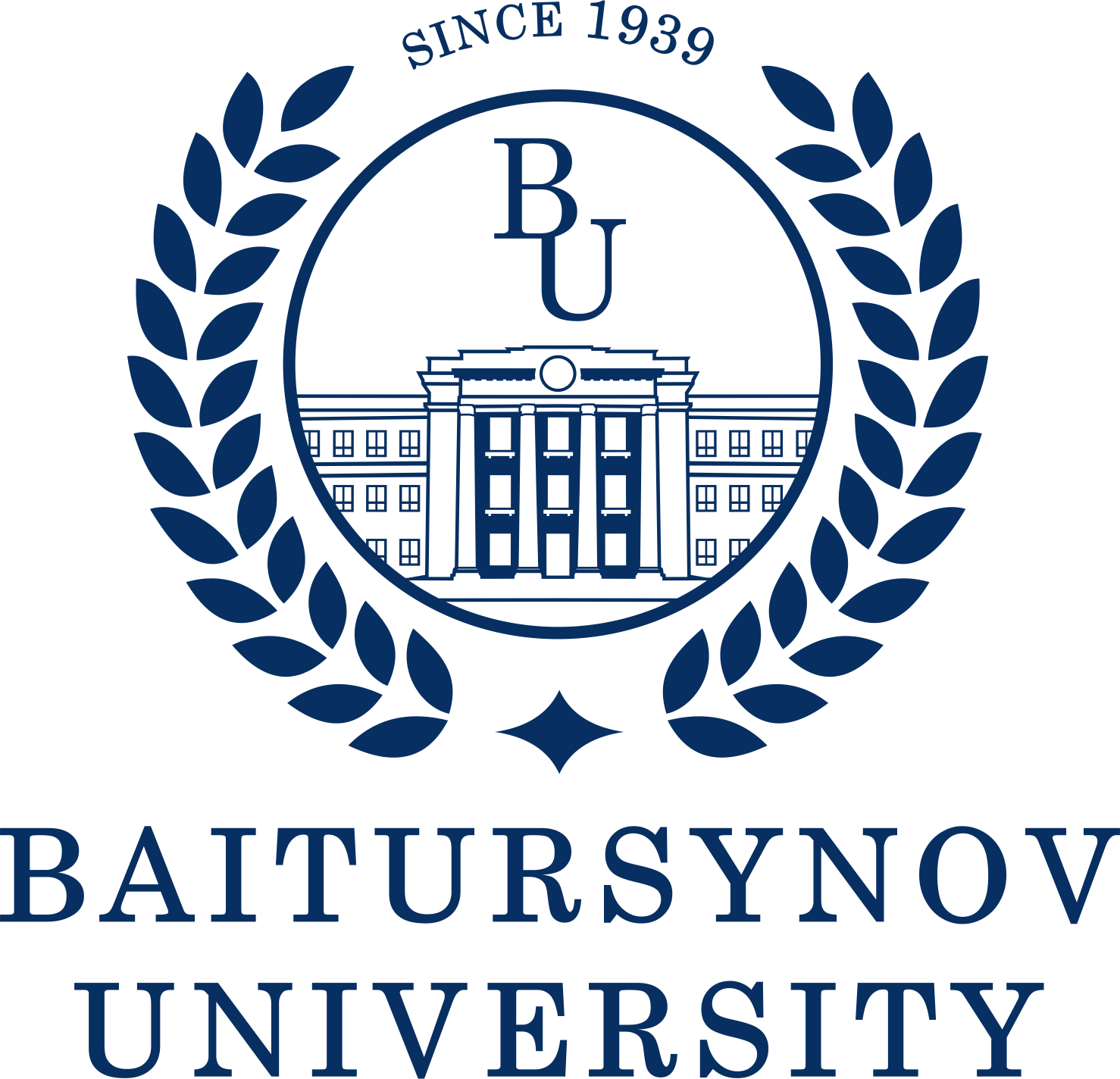 УтверждаюПредседатель Правления - Ректор __________ С.Куанышбаев__________ 2022 г.1 Область применения…………………………………………………………...42 Нормативные ссылки ………………………………………………………….43 Обозначения и сокращения……………………………………………………4 Общие положения…………………………………………………………...…455 Описание……………………………………………………………….……....5 §1. Квалификационные требования………………………………….	………..5 §2. Должностные обязанности методистов Офиса Регистратора всех направлений деятельности……………………………………………………....5 §3 Должностные обязанности методиста Офиса Регистратора: методиста-регистратора………………………………………………………………………6 §4 Должностные обязанности методиста Офиса Регистратора: методиста по изданию и учету приказов………………………………………………….7 §5. Должностные обязанности методиста Офиса Регистратора: методиста по работе с личными делами обучающихся........................................................7 §6. Должностные обязанности методиста Офиса Регистратора: методиста по выдаче документов об образовании................................................................8 §7. Должностные обязанности методиста Офиса Регистратора: методиста по учету контингента обучающихся..................................................................9 §8. Права…………………………………………………………………...…….9 §9. Ответственность………………………………………………………...…..10 §10. Взаимоотношения……………………………………….......................…106 Порядок внесения изменений………………………………………………….117 Согласование, хранение и рассылка……………………………………..........11